Acceso (acceso.ku.edu)Unidad 6, Un paso másCien años de soledad"Cien años de soledad" leído por Gabriel García Márquez00:01Muchos años después, frente al pelotón de00:05fusilamiento, el coronel Aureliano00:07Buendía había de recordar aquella tarde00:11remota en que su padre lo llevó a00:13conocer el hielo. Macondo era entonces00:16una aldea de 20 casas de barro y caña00:19brava construidas a la orilla de un río00:22de aguas diáfanas que se precipitaban00:25por un lecho de piedras pulidas, blancas00:29y enormes como huevos prehistóricos. El00:32mundo era tan reciente, que muchas cosas00:35carecían de nombre, y para mencionarlas00:39había que señalarlas con el dedo. Todos00:42los años, por el mes de marzo, una familia00:46de gitanos desarrapados plantaba su00:48carpa cerca de la aldea y con un grande00:51alboroto de pitos y timbales daban a00:53conocer los nuevos inventos.00:56Primero llevaron el imán. Un gitano01:00corpulento, de barba montaraz y manos de01:03gorrión, que se presentó con el nombre de01:06Melquíades, hizo una truculenta01:08demostración pública de lo que él mismo01:11llamaba la octava maravilla de los01:13sabios alquimistas de Macedonia.01:16Fue de casa en casa arrastrando dos01:19lingotes metálicos, y todo el mundo se01:22espantó al ver que los calderos, las01:25pailas, las tenazas y los anafes se caían01:27de su sitio, y las maderas crujían por la01:31desesperación de los clavos y los01:33tornillos tratando de desenclavarse, y01:36aun los objetos perdidos desde hacía01:38mucho tiempo aparecían por donde más se01:41les había buscado, y se arrastraban en01:44desbandada turbulenta detrás de los01:46fierros mágicos de Melquíades. “Las cosas01:50tienen vida propia –pregonaba el gitano01:53con áspero acento– todo es cuestión de01:56despertarles el ánima”. José Arcadio01:59Buendía, cuya desaforada imaginación iba02:02siempre más lejos que el ingenio de la02:05naturaleza, y aún más allá del milagro y02:08la magia, pensó que era posible servirse02:11de aquella invención inútil para02:13desentrañar el oro de la tierra. Melquíades, 02:16que era un hombre honrado le02:18previno: “Para eso no sirve.” Pero José02:22Arcadio Buendía no creía02:23en aquel tiempo en la honradez de los02:25gitanos, así que cambió su mulo y una02:29partida de chivos por los dos lingotes02:31imantados. Úrsula Iguarán, su mujer, que02:36contaba con aquellos animales para02:38ensanchar el desmedrado patrimonio02:40doméstico, no consiguió disuadirlo.02:44“Muy pronto ha de sobrarnos oro para02:46empedrar la casa”, replicó su marido.02:49Durante varios meses se empeñó en demostrar02:51el acierto de sus conjeturas. Exploró02:54palmo a palmo la región, inclusive el02:57fondo del río, arrastrando dos lingotes03:01de hierro y recitando en voz alta el03:03conjuro de Melquíades. Lo único que logró03:06desenterrar fue una armadura del siglo03:0915 con todas sus partes soldadas por un03:12cascote de óxido, cuyo interior tenía la03:15resonancia hueca de un enorme calabazo03:18lleno de piedras. Cuando José Arcadio03:20Buendía y los cuatro hombres de su03:22expedición lograron desarticular la03:25armadura, encontraron dentro un esqueleto03:28calcificado que llevaba colgado en el03:31cuello un relicario de cobre con un rizo03:33de mujer.This work is licensed under a 
Creative Commons Attribution-NonCommercial 4.0 International License.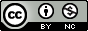 